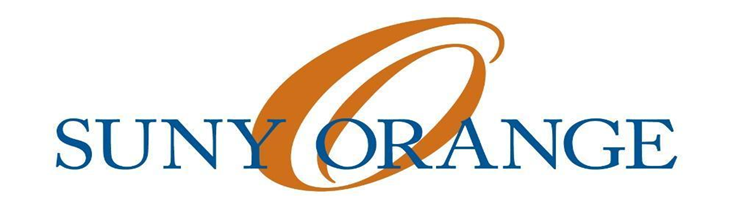 Newburgh Student Senate11-27-16Joint meeting President’s ReportMiddletown wants to underwrite Metz food program 10-12,00 a for two years.40 dollars per person.We don’t like the idea of charging the students.Why are we paying? SetupLossesPros about METZReusable food pricesCheeper then current food Adaption of hourless then $10we can operate after hoursaverage community costclarissa states       -there is not much to do about it      -they will be charging us for losses.      -short hoursAppove Metz food service?Motion: Dan second: JonnyTally: 4-0-4Fee or assisting? meeting tomorrow bring up both to College association.10,000 motion: Efrain second: Dan 7-0-0How about 11,000?our compmise         -6000 middletown        -5000 Newburgh Senate bonding Dinner cruise 12/17/16Motion:Second:Matt tally: Newburg 6-0-1Middletown: 9-0-0End joint Meeting 12:00 pmNo to the debateDan Nyjah7-0-0Ideas for debate event.  student debates. fun events Nyjah to be reenburst for College association. (25 dollars)Lost voting number. Table location   gear polo's BSU vote next meeting.Comittee updatesNot to much.  Photo booth?Deoarationspromote it a lot Advisor report      -importance of secrtary      -Best joint meeting       -11/22 transfermational leadership program 11-12open forum Food for meetings.  office hours  meeting ends12:42 pVice Presidents report Treasurer's Report
No Secretary’s Report for Today

Promotion's Chair Report 
     
No Advisor’s Report for today

Open Forum 
         